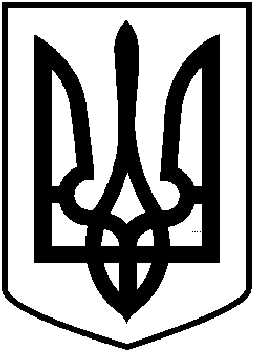       ЧОРТКІВСЬКА  МІСЬКА  РАДАДВАДЦЯТЬ ДЕВ’ЯТА СЕСІЯ ВОСЬМОГО СКЛИКАННЯРІШЕННЯ29 жовтня  2021 року                                                                                    №733м. ЧортківПро затвердження комісійного акту щодо не порушення меж земельних ділянок  по вул. вул. Михайла Грушевського, м. Чортків, Тернопільської областіРозглянувши заяву Гр. ***  з поданим проектом землеустрою, відповідно до глави 17 Земельного кодексу України, керуючись статтею 26 Закону України «Про місцеве самоврядування в Україні», враховуючи акт комісії,  міська радаВИРІШИЛА: 	1.Затвердити акт комісії від 11.09.2021 р. про погодження межі земельної ділянки  у власність для будівництва індивідуальних гаражів загальною площею  0,0073 га  за адресою: м.Чортків, вул. Михайла Грушевського, на території Чортківської міської ради,Тернопільської області (акт обстеження додається).2. Погодити межу земельної ділянки у власність для будівництва  індивідуальних гаражів загальною площею  0,0073 га  за адресою: м.Чортків, вул. Михайла Грушевського, на території Чортківської міської ради, Тернопільської області,у зв’язку з тим що землевласник  Гр. *** відмовляється погоджувати межу земельної ділянки, на яку виготовляється проект землеустрою щодо відведення земельної ділянки   у власність *** для будівництва індивідуальних гаражів.3. Надати дозвіл Чортківському міському голові підписати акт прийому-передачі межових знаків на зберігання замість  суміжного землекористувача 
Гр. ***.4. Копію рішення направити заявнику.5. Контроль за виконанням рішення покласти на постійну комісію міської ради з питань містобудування, земельних відносин та екології.Міський голова                                                              Володимир  ШМАТЬКО  АКТ    11.09. 2021 року                                                              м. ЧортківКомісія в складі: в.о. начальника відділу земельних відносин та юридичного забезпечення міської ради – Лецан Інна Володимирівна; начальник відділу архітектури та містобудівного кадастру управління комунального господарства, архітектури та капітального будівництва міської ради – Грещук Василь Степанович; депутат Чортківської міської ради –  Скалій Олена Олександрівна, провела обстеження земельної ділянки площею - 0,0073  га за адресою: м.Чортків, вул. Михайла Грушевського, для будівництва індивідуальних гаражів на території Чортківської міської ради Тернопільської області, у зв’язку з тим що землевласник *** відмовляється погоджувати межу земельної ділянки,  на яку виготовляється проект землеустрою щодо відведення земельної ділянки   у власність ***.При обстеженні даної земельної ділянки встановлено, що порушень меж земельної ділянки згідно документації з  суміжними землекористувачами не виявлено.                                                                         Підписи членів комісії:                                                                         Лецан І.В.                                                                         Грещук В.С.                                                                         Скалій О. О.